 AKČNÍ PLÁN ČERVEN1.6. Dětské dopoledne tříd Motýlci a Berušky  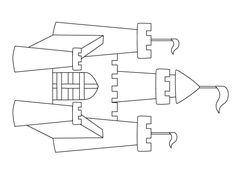 4.6. Vzdělávací program Medvídek Lup (třída Žabičky) 6.6. Trampolínový park třídy Žabičky, odchod z MŠ v 8.00 hodin12.6. (datum může být pozměněno s ohledem na počasí) Výlet na hrad Okoř14.6. Spaní v MŠ pro předškoláky od 18.00 hodin 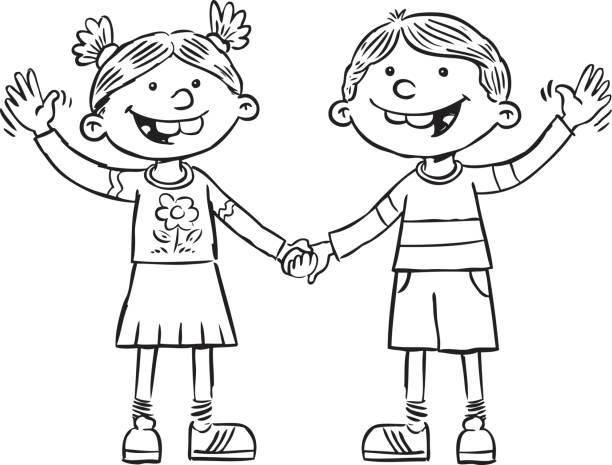 19.6. Zahradní slavnost od 17.00 hodin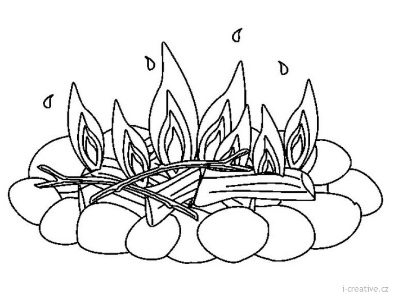 20.6. Divadlo v MŠ – Jak se budí léto? 21.6. Informativní schůzka pro nově přijaté děti od 17.00 hodin27.6. Táborák a rozloučení se školním rokemKaždý pátek do 22.5. lekce plavání pro přihlášené děti, odjezd v 8.00!Od 2.7. do 13.7. prázdninový provoz pro přihlášené děti.MŠ uzavřena od 16.7. do 1.9.2018.Nástup do MŠ 3.9.2018 – těším se na všechny stávající i nově příchozí!